Objective: Explain the movements produced at each joint and link to specific sporting actions (Merit).CHALLENGE: Explore the role of the skeletal system during physical activity and link to sporting success. (Distinction)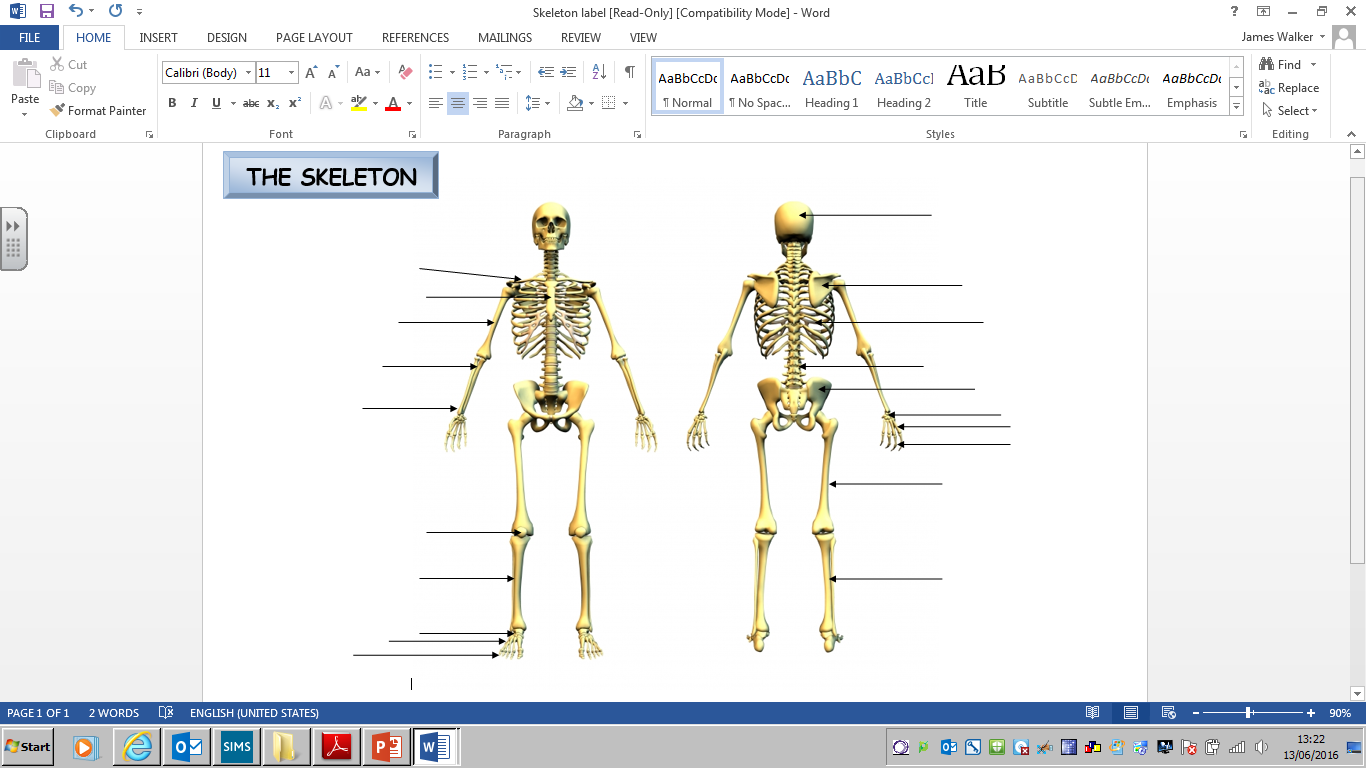 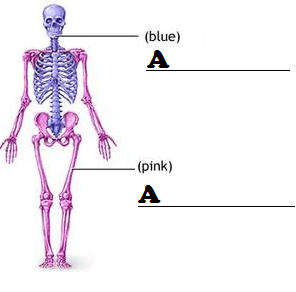 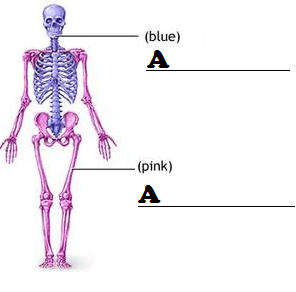 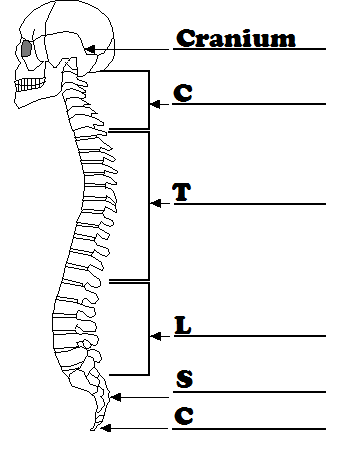 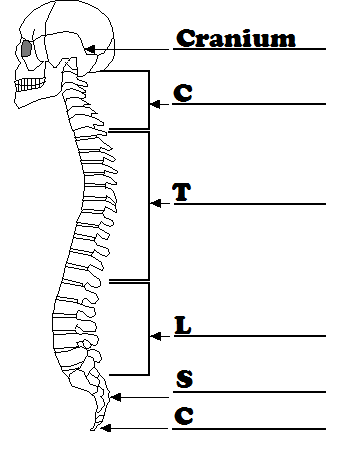 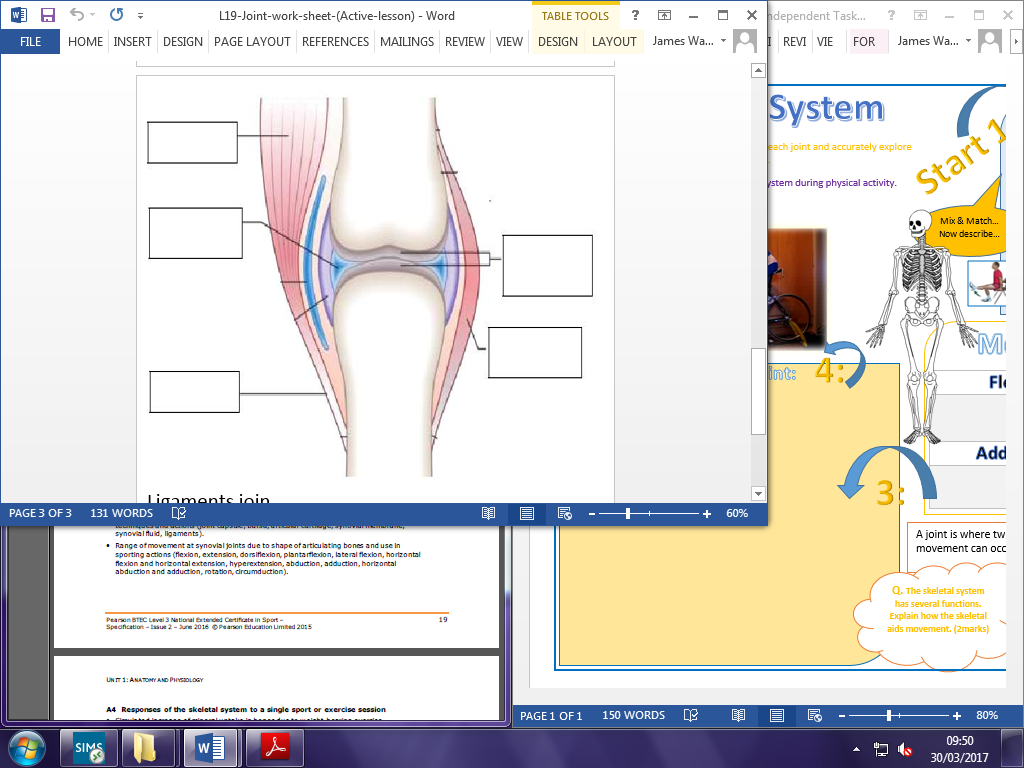 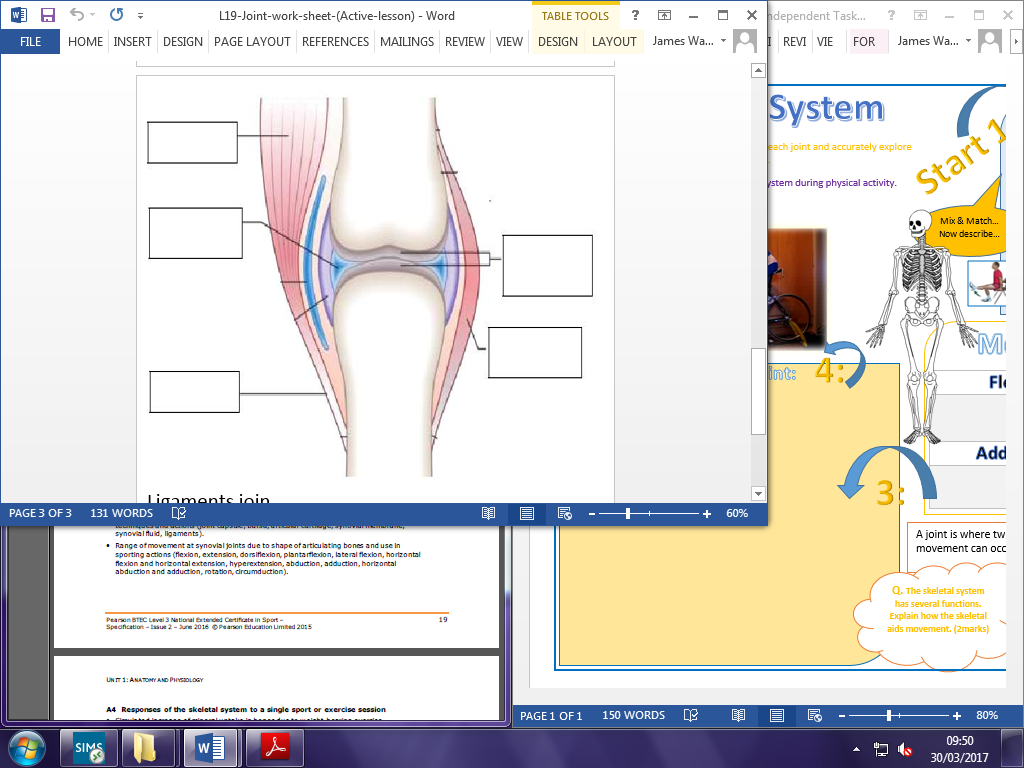 P_ _ _ _ _ _ _ _ _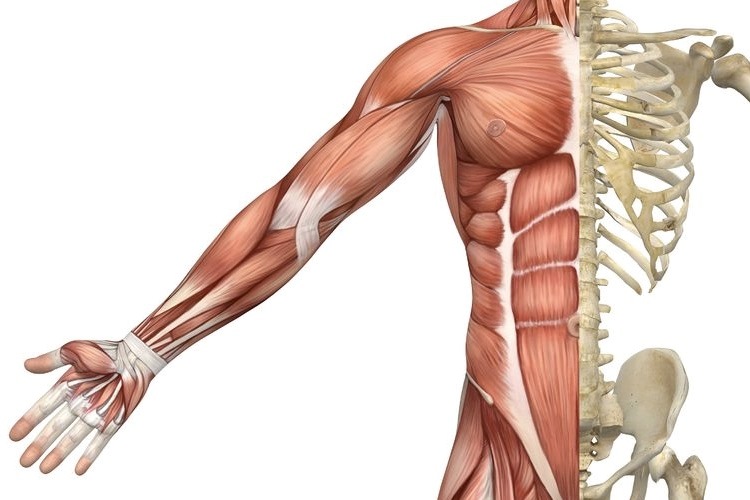 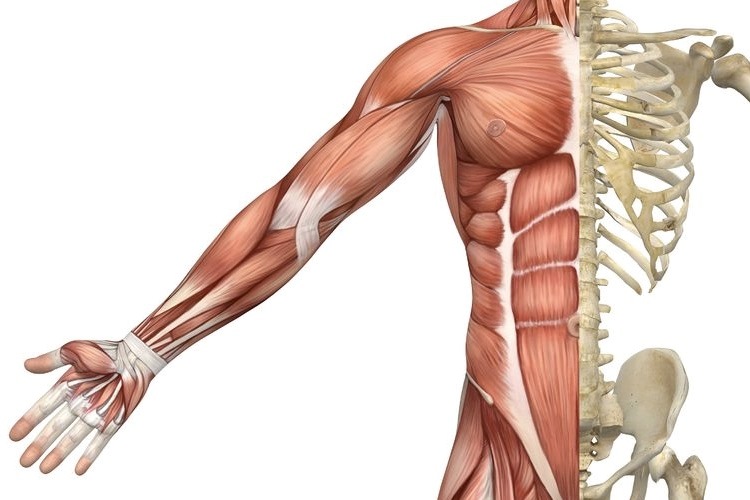 _ _ P _ _ _ __ _ A _ _M _ _ _ _ _ _ __ _ O _ _    _ _ O _ _ _ _ _ _ _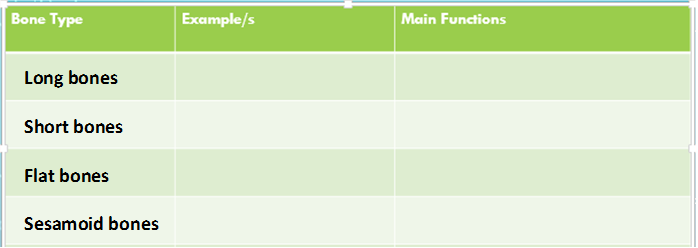 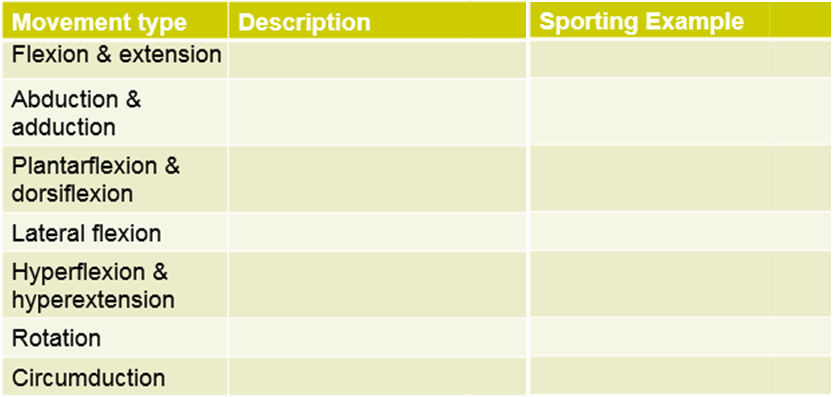 EXAMPLE OF EXAM STYLE QUESTIONS 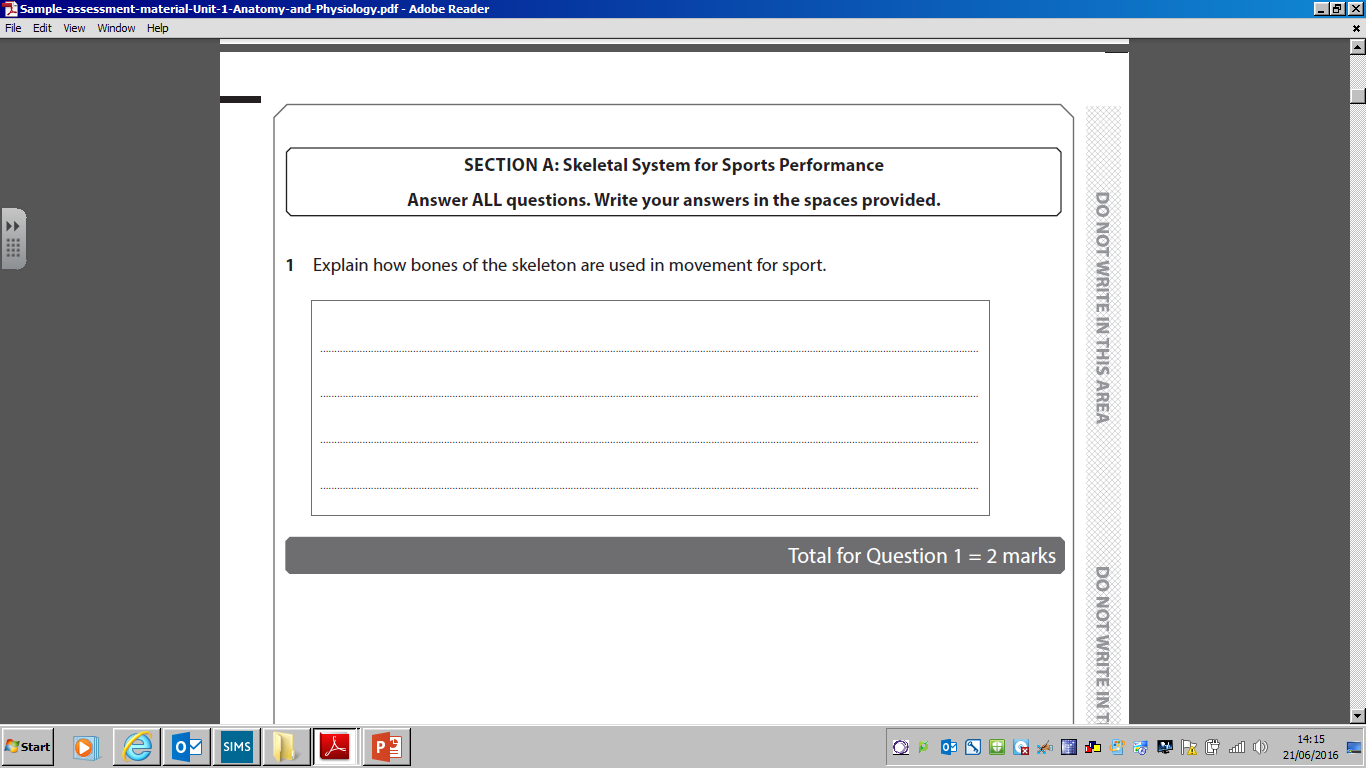 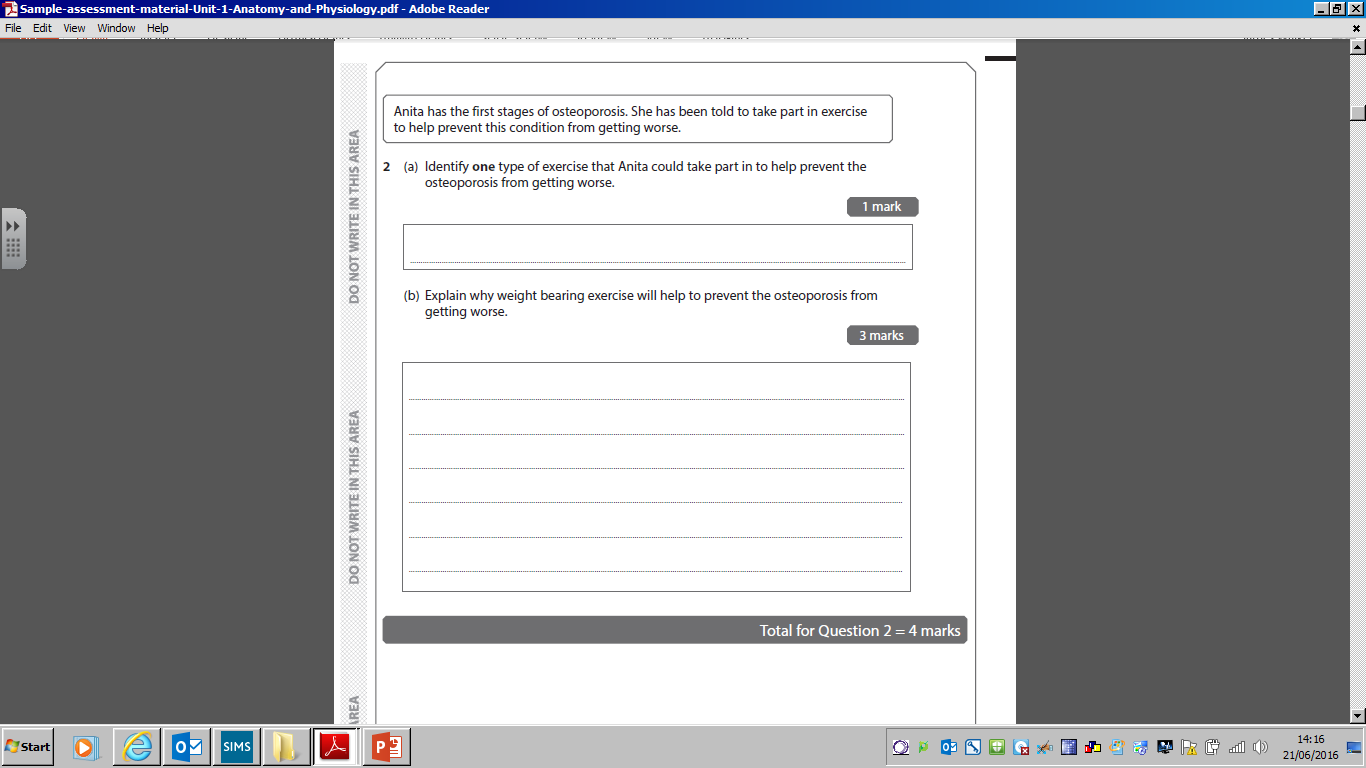 